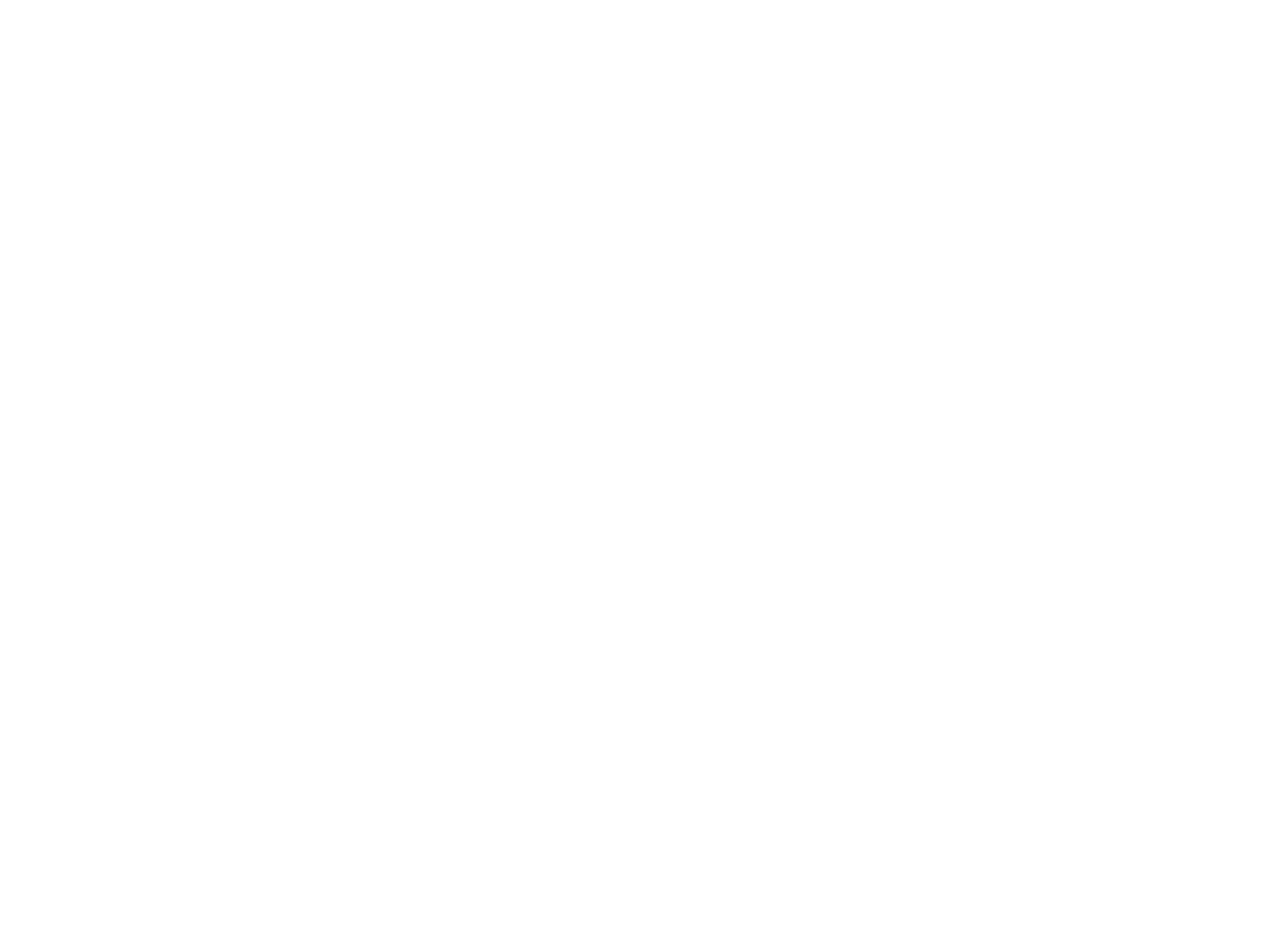 > PRÉSENTATION GÉNÉRALE :Pouvez-vous présenter en quelques mots votre projet ?Comment est né ce projet ? Quelle était la problématique de départ ? Quels sont les objectifs ? À quels besoins répondez-vous ?> ORGANISATION DU TRAVAIL :Pouvez-vous présenter chaque membre de l’équipe et préciser son rôle dans ce projet ?Comment avez-vous réparti les tâches et pourquoi ?Combien de temps avez-vous passé sur le projet ? Avez-vous travaillé en dehors de l’établissement scolaire ?Quels sont les outils et/ou les logiciels utilisés pour la communication et le partage du code ?Vous veillerez au bon équilibre des différentes tâches dans le groupe. Chaque membre de l’équipe doit impérativement réaliser un aspect technique du projet (hors design, gestion de projet).LES ÉTAPES DU PROJET :Présenter les différentes étapes du projet (de l’idée jusqu’à la finalisation du projet)> FONCTIONNEMENT ET OPÉRATIONNALITÉ :Pouvez-vous présenter l’état d’avancement du projet au moment du dépôt ? (ce qui est terminé, en cours de réalisation, reste à faire)Quelles approches avez-vous mis en œuvre pour vérifier l’absence de bugs et garantir une facilité d'utilisation de votre projet ?Quelles sont les difficultés rencontrées et les solutions apportées ?> OUVERTURE :Quelles sont les nouvelles fonctionnalités à moyen terme ? Avez-vous des idées d’amélioration de votre projet ?Pourriez-vous apporter une analyse critique de votre projet ? Si c’était à refaire, que changeriez-vous dans votre organisation, les fonctionnalités du projet et les choix techniques ?Quelles compétences/appétences/connaissances avez-vous développé grâce à ce concours ?En quoi votre projet favorise-t-il l’inclusion ?Ce document est l'un des livrables à fournir obligatoirement lors du dépôt de votre projet : 4 pages maximum. Le non-respect du modèle fourni peut impacter la notation.La documentation technique complète est à intégrer dans le dossier technique, dans un répertoire nommé doc.Pour accéder à la liste complète des éléments à fournir, consultez la page Comment participer ?.Vous avez des questions sur le concours ? Vous souhaitez des informations complémentaires pour déposer un projet ? Contactez-nous à info@trophees-nsi.fr ou consulter la page Foire aux questions.Édition 2024DOSSIER DE CANDIDATUREPRÉSENTATION DU PROJETINSÉREZ VOTRE IMAGE ICInom de votre projet :membres de l’équipe :Prénom - Nommembres de l’équipe : Prénom - Nommembres de l’équipe : Prénom - Nommembres de l’équipe :Prénom - Nommembres de l’équipe :Prénom - NoMNIveau d’étude :première / terminaleétablissement scolaire : enseignante/enseignant de NSI : 